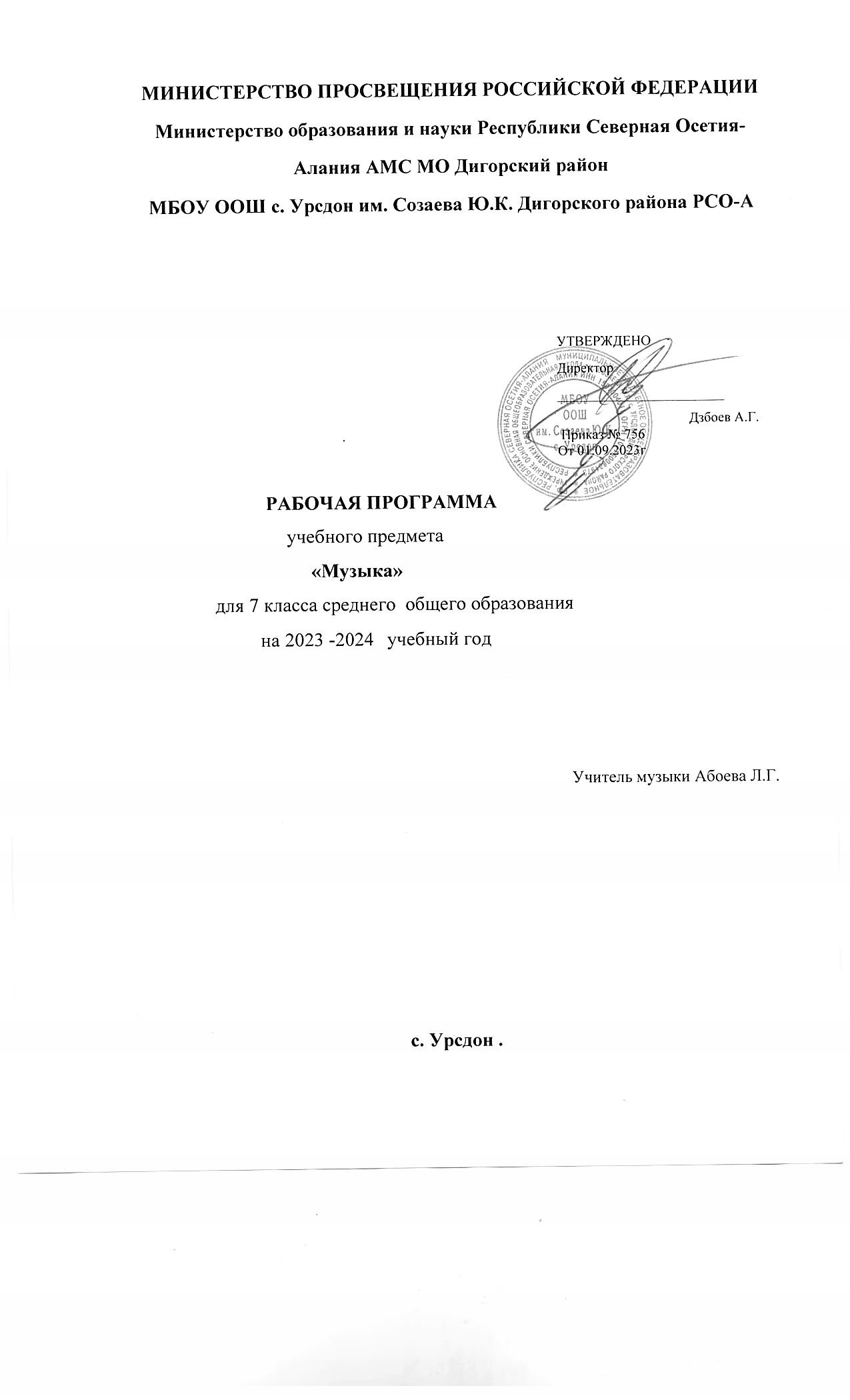                                              Аннотация к рабочей программеРабочая программа по предмету «Музыка» для 7 класса разработана в соответствии:с программой  «Музыка. 5-8 классы» авторов Г.П.Сергеевой, Е.Д.Критской, М.: Просвещение, 2017г.При работе по данной программе предполагается использование следующего учебно-методического комплекта: Для учащихся: Учебник «Музыка 7 класс»/ Е.Д. Крицкая, Г.П. Сергеева – Москва: “Просвещение”, 2020г.Для учителя: Музыка. Рабочие программы. Предметная линия учебников Г.П. Сергеевой, Е.Д. Критской 5-8  классы: учеб. пособие для учителей общеобразовательных учреждений / Г.П. Сергеева. Е.Д. Крицкая. М. : Просвещение 2017. Программа «Музыкальное искусство Осетии» для общеобразовательных школ РСО-Алания. Автор Еманова Т.В.Цель: помочь учащимся оценивать эстетические, идейные и нравственные качества музыки, формировать собственный духовный мир, отношение к людям, к реалистическому искусству.Именно поэтому музыка прошлых лет, будь то она русская, зарубежная или осетинская, и даже очень далеких времен, если она проникнута идеями борьбы за лучшее будущее человечества, гуманизмом, идеями патриотизма, не тускнеет от времени, а напротив, входит в единую сокровищницу мирового искусства, живя одной жизнью вместе с искусством наших дней, участвуя в современной жизни.Место учебного предмета в учебном плане.                                 На изучение музыки  отводится 35 часов (1 час в неделю).Тематический планРаздел 1:    Планируемые результатыосвоения учебного предмета «Музыкальное искусство» в 7 классе.Личностные результаты отражаются в индивидуальных качествах учащихся, которые они должны приобрести в процессе освоения учебного предмета «Музыка»:Личностные результаты отражаются в индивидуальных качествах учащихся, которые они должныЛичностные результаты отражаются в индивидуальных качествах учащихся, которые они должны приобрести в процессе освоения учебного предмета «Музыка»:приобрести в процессе освоения учебного предмета «Музыка»:приобрести в процессе освоения учебного предмета «Музыка»:приобрести в процессе освоения урока «Музыки»Планируемые результаты освоения учебного предмета «Музыка»Личностные результаты отражаются в индивидуальных качествах учащихся, которые они должны приобрести в процессе освоения учебного предмета «Музыка»:– чувство гордости за свою Родину, российский народ и историю России, осознание своей этнической и национальной принадлежности; знание культуры своего народа, своего края, основ культурного наследия народов России и человечества; усвоение традиционных ценностей многонационального российского общества;– целостный, социально ориентированный взгляд на мир в его органичном единстве и разнообразии природы, народов, культур и религий;– ответственное отношение к учению, готовность и способность к саморазвитию и самообразованию на основе мотивации к обучению и познанию;– уважительное отношение к иному мнению, истории и культуре других народов; готовность и способность вести диалог с другими людьми и достигать в нём взаимопонимания; этические чувства доброжелательности и эмоционально-нравственной отзывчивости, понимание чувств других людей и сопереживание им;– компетентность в решении моральных проблем на основе личностного выбора, осознанное и ответственное отношение к собственным поступкам;– коммуникативная компетентность в общении и сотрудничестве со сверстниками, старшими и младшими в образовательной, общественно полезной, учебно-исследовательской, творческой и других видах деятельности;– участие в общественной жизни школы в пределах возрастных компетенций с учётом региональных и этнокультурных особенностей;– признание ценности жизни во всех её проявлениях и необходимости ответственного, бережного отношения к окружающей среде;– принятие ценности семейной жизни, уважительное и заботливое отношение к членам своей семьи;– эстетические потребности, ценности и чувства, эстетическое сознание как результат освоения художественного наследия народов России и мира, творческой деятельности музыкально-эстетического характера.Метапредметные результаты характеризуют уровень сформированности универсальных учебных действий, проявляющихся в познавательной и практической деятельности учащихся:– умение самостоятельно ставить новые учебные задачи на основе развития познавательных мотивов и интересов;– умение самостоятельно планировать альтернативные пути достижения целей, осознанно выбирать наиболее эффективные способы решения учебных и познавательных зада умение анализировать собственную учебную деятельность, адекватно оценивать правильность или ошибочность выполнения учебной задачи исобственные возможности её решения, вносить необходимые коррективы для достижения запланированных результатов;– владение основами самоконтроля, самооценки, принятия решений и осуществления осознанного выбора в учебной и познавательной деятельности;– умение определять понятия, обобщать, устанавливать аналогии, классифицировать, самостоятельно выбирать основания и критерии дляклассификации; умение устанавливать причинно-следственные связи; размышлять, рассуждать и делать выводы;– смысловое чтение текстов различных стилей и жанров;– умение создавать, применять и преобразовывать знаки и символы, моделисхемы для решения учебных и познавательных задач;   – умение организовывать учебное сотрудничество и совместную деятельность с учителем и сверстниками: определять цели, распределять функции роли участников, например в художественном проекте, взаимодействовать и работать в группе;– формирование и развитие компетентности в области использования ИКТ; стремление к самостоятельному общению с искусством и художественному самообразованию.Предметные результаты обеспечивают успешное обучение на следующей ступени общего образования и отражают:   – степень развития основ музыкальной культуры школьника как неотъемлемой части его общей духовной культуры; – сформированность потребности в общении с музыкой для дальнейшего духовно-нравственного развития, социализации, самообразования, организации содержательного культурного досуга на основе осознания роли музыки в жизни отдельного человека и общества, в развитии мировой культуры;– становление общих музыкальных способностей школьников (музыкальной памяти и слуха), а также образного и ассоциативного мышления, фантазии и творческого воображения, эмоционально-ценностного отношения к явлениям жизни и искусства на основе восприятия и анализа художественного образа;–  сформированность  мотивационной  направленности  на  продуктивнуюмузыкально-творческую деятельность (слушание музыки, пение, инструментальное музицирование, драматизация музыкальных произведений, импровизация, музыкально-пластическое движение, создание проектов и др.);– воспитание эстетического отношения к миру, критического восприятия музыкальной информации, развитие творческих способностей в многообразных видах музыкальной деятельности, связанной с театром, кино, литературой, различными видами изобразительного искусства;– расширение музыкального и общего культурного кругозора; воспитание музыкального вкуса, устойчивого интереса к музыке своего народа и других народов мира, классическому и современному музыкальному наследию;– овладение основами музыкальной грамотности: способностью эмоционально воспринимать музыку как живое образное искусство во взаимосвязи с жизнью, владеть специальной терминологией и ключевыми словами.понятиями музыкального искусства, элементарной нотной грамотой в рамках изучаемого курса;– приобретение устойчивых навыков самостоятельной, целенаправленной и содержательной музыкально-учебной деятельности, включая ИКТ;– сотрудничество в ходе реализации коллективных, групповых, индивидуальных творческих и исследовательских проектов, решения различных музыкально-творческих задач.Раздел 2: Содержание учебного предмета «Музыкальное искусство»в 7 классе1 четвертьУрок 1.Песенная и танцевальная музыка в основе легкой и серьезной музыки.На примере песенной и танцевальной музыки композиторов разных стран и эпох, как один и тот же жанр может лежать в основе легкой и серьезной музыки.  Обговорить с учащимися  и обратить внимание на то, что по тонкости, изяществу ,и богатству развития музыки больше близка к серьезной, чем легкой.Урок 2.Жанр песня, как классический образец эстрадной песни.На примере эстрадных песен.  На примере эстрадных песен, как зарубежных   так и отечественных, помочьПодвести ребят к понятию того, что истинная музыкальная культура опирается  на большое искусство, состоящее из серьезной и легкой музыки.Урок 3.Вторая жизнь народных песенОпираясь на музыкальный опыт, вспомнить произведения зарубежных, русских и осетинских композиторов, в которых использованы народные мелодии, песни, ставшие интонационной темой сочинения.Урок 4.Легкость и серьезность джазовой музыкиДать учащимся понятия: основ джазовой музыки, своеобразие джазовой манеры исполнения, свободную импровизацию мелодии, неизменность ритма. Подвести к выводу, что легкая музыка должна отвечать высокому  художественному вкусу, как и серьезная музыка.Урок 5. Российский джазРебята знакомятся с национальными джазовыми оркестрами Л.Утесова, Р. Паулса, А.Цфасмана, Н.Кабоева и исполнителями Л.Долиной, И. Оттиевой,Т.Фидаровой.Урок 6.Авторская песня.Примеры известных авторских песен Б.Окуджаваы, В.Высоцкого, А. Розенбаума, Ас.Басиева и др. покажут ребятам, что творчество многих авторов исполнителей выходят за круг чистой развлекательности, затрагивая серьезные, порой трагические проблемы нашей жизни и общества. Урок 7. Поп музыка в шоу бизнесе.Проблема «фононаркомании» послужит темой для разговора, дискуссии о назначении поп – музыки: духовном, возбуждающем или физиологическом? Определить вместе с учащимися главное средство выразительности поп музыки- мелодия или ритм, определяющее его назначение воздействие на слушателя.Урок 8.Есть ли четкая граница между музыкой легкой и серьезнойПодвести учащихся к выводу, что между двумя сферами(жанрами) музыки – легкой и серьезной нет четкой разграничительной линии, потому, что легкая музыка должна отвечать таким же требованиям высокого художественного вкуса, как и музыка серьезная.Музыкальный материалВокализ.  Д. Кабалевский.Кола Брюньон. Опера. Увертюра, монолог Кола. Д. Кабалевский.Риголетто. Опера. Песенка Герцога, финал. Д. Верди.Белая акация. оперетта: вальс, «Песня об Одессе». И. Дунаевский.Вальс. Оперетта. Летучая мышь.  И. Штраус.Голубая рапсодия. Дж. Гершвин.Любовью за любовь. Сюита из балет. «Увертюра, общее адажио, общий танец, Дуэт Беатриче и Бенедикта Т. Хренников.	Кармен – сюита. Ж.Бизе - Р. Щедрин.	Галоп и Вальс. Из музыки к драме М. Лермонтова «Маскарад». 	А. Хачатурян,	Азау. Опера.  Монолог Азау, ария Бесола. И. Габараев.	Весенняя песня. Оперетта. Песня Софиат. Х. Плиев.	Осетинская танцевальная сюита (в 4-х частях). А. Поляниченко.	Симфония № 1, финал.  Т. Кокойти.	Песня об Акиме Тотиеве, осетинская героическая народная песня.	Цола, осетинская шуточная народная песня.	Зараг сабитыл (Детская песня). Н. Кабоев.	Осетинский эскиз. Н. Кабоев.	Журавли. Я. Френкель, стихи Р. Гамзатова, русский текст И. Гребнева.	Солдатская лирическая. А. Кокойти, стихи М. Лаписовой	Ты – человек. Из телефильма «Приключения Электроника» Е. Крылатов 	стихи Ю. Энтина.2 четверть.Урок 1.Противопоставление музыкальных образов в оперном жанре.Послушав музыку из оперы, и по характеру  контрастных  музыкальных образов определить драматургию произведения и развитие событий, которые подведет ребят к выводу, что легкая , развлекательная музыка может вторгаться в трагедию, но и при этом играть важную драматургическую роль –как опера «Риголетто»Дж.Верди.Урок 2. Противопоставление музыкальных образов в осетинской опере.На примере многоактной оперы «Азау»И.Габараева  определить драматургию произведения и разобрать  с учащимися  центральные контрастные образы Азау и князя Бесола, формы арий, песен главных героев.Урок 3 Сопоставление серьезного и легкого жанра в опере.Разобрать с учащимися, чем отличается оперетта от оперы (серьезная музыка вторгается в легкую). Прослушав фрагменты оперетт И.Дунаевского, Д.Хаханова, Х.Плиева – определить, какая это музыка – легкая или серьезная, и, если музыка И.Дунаевского построена на сочетании «песня - танец», «песня - марш», то музыка оперетт осетинских композиторов отличается   песенно – танцевальными интонациями и серьезная музыка незаметно вторгается в легкую.Урок 4.Слияние двух стилей музыки в одном произведении Познакомить уч-ся с явлением в музыке под названием симфоджаз, в котором происходит слияние двух стилей – негритянская народная джазовая музыка сочетается с приемами симфонической музыки. Познакомить ребят с творчеством Д. Гершвина, авангардиста, импрессиониста, избегающего в своих произведениях привычных музыкальных форм..Урок 5. Легкость и серьезность в джазовом жанре.На примере оркестровых аранжировок и джазовых приемов осетинского композитора Н. Кабоева, закрепить с уч-ся представления о симфоджазе и джазовой музыке, в которой свободно уживаются и легкость и серьезность.Урок 6. Взаимопроникновение легкой и серьезной музыки в народных песнях.Подвести уч-ся к пониманию того, что в фольклоре, народном песенном творчестве, который является стержнем творчества всех композиторов мира, существует легкая  и серьезная музыка, которая определяется по содержанию.Урок 7. Пасторальная музыка – легкая или серьезная?Предложить уч-ся послушать новые произведения русского (Симфония №1, скерцо П. Чайковского) и осетинского (Симфония №1, Скерцо Т. Кокойти) композиторов, и определить к какой области – легкой или серьезной они относятся; либо это пример взаимопроникновения легкой пасторальной пьесы (сценки из сельской жизни, природы) в сочетании с серьезными и жизненными переживаниями.Урок 8 .Обобщающий урок четверти.Обобщая тему четверти, пусть уч-ся аргументируют свое мнение и придут к выводу, что нельзя четко разграничивать музыку на легкую и серьезную, что легкая и серьезная музыка уживаются в одном и том же произведении. Таким образом, основным признаком музыки легкой по содержанию можно считать развлекательность, и определения «серьезная» и «легкая» музыка – не формальные, но содержательныеМУЗЫКАЛЬНЫЙ МАТЕРИАЛВокализ.  Д. Кабалевский.Кола Брюньон. Опера. Увертюра, монолог Кола. Д. Кабалевский.Риголетто. Опера. Песенка Герцога, финал. Д. Верди.Белая акация. Оперетта. Вальс, «Песня об Одессе». И. Дунаевский.Летучая мышь. Оперетта. Вальс.  И. Штраус.Голубая рапсодия. Дж. Гершвин.Любовью за любовь. Сюита из балет. Увертюра, общее адажио, общий танец, Дуэт Беатриче и Бенедикта Т. Хренников.	Кармен – сюита. Ж.Бизе - Р. Щедрин.	Галоп и Вальс. Из музыки к драме М. Лермонтова «Маскарад». 	А. Хачатурян,	Азау. Опера.  Монолог Азау, ария Бесола. И. Габараев.	Весенняя песня. Оперетта. Песня Софиат. Х. Плиев.	Осетинская танцевальная сюита (в 4-х частях). А. Поляниченко.	Симфония № 1, финал.  Т. Кокойти.	Песня об Акиме Тотиеве, осетинская героическая народная песня.	Цола, осетинская шуточная народная песня.	Зараг сабитыл (Детская песня). Н. Кабоев.	Осетинский эскиз. Н. Кабоев.	Журавли. Я. Френкель, стихи Р. Гамзатова, русский текст И. Гребнева.	Солдатская лирическая. А. Кокойти, стихи М. Лаписовой	Ты – человек. Из телефильма «Приключения Электроника» Е. Крылатов 	стихи Ю. Энтина.3 четверть.Урок 1.Современность серьезной и легкой музыки И.С.Баха.      Беседа о современности музыки подведет уч-ся к разговору о серьезной и легкой музыке, написанной в разных странах и разных эпохах, основанной на народных музыкальных культурах, но по своим мыслям, чувствам и внутренней нравственности очень близкой современным людям.Урок 2.Современность музыки вальса.Слушая и сравнивая музыку вальсов русских, зарубежных и осетинских композиторов, написанных в разные эпохи (XVIII, XIX, XX вв.) по своим чувствам, образам и драматургии очень близких нам – людям XXI века.Урок 3. Современность песен прошлых лет.Сопоставляя музыку Баха, вальсы Штрауса, Глинки, Гуржибекова и других композиторов с песнями разных эпох (П. Сигера, Н. Петрова, А. Кокойти, Д. Хаханова и др.), помочь уч-ся ощутить и почувствовать близость музыки по глубине мыслей и чувств, несмотря на разницу в стиле её построения  – полифонической, программной и гомофонной в массовой песнеУрок 4. Современность эстрадного песенного искусства. Опираясь на самый доступный жанр музыки – песню, сопровождающую человека в самых разных жизненных ситуациях, разобраться с эстрадным песенным искусством на примере классических образцах французской, английской и отечественной эстрады (в том числе осетинской), вокально-инструментальных ансамблей (ВИА), что поможет уч-ся сориентироваться серьезное или только развлекательное это искусство.Урок 5.современность жанра – сюита. На классических примерах сюит, как циклической формы музыки: И. Баха (Шутка), В. Моцарта, Э. Грига, Р. Щедрина, показать ребятам современность жанра и помочь сделать вывод, что по своему содержанию сюита относится как к серьезной, так и к легкой музыке и популярна во все времена.  Урок 6. Современность жанра – сюита.На примере национальной школы с танцевальной и песенной основой сюиты, предложить уч-ся послушать полностью «Пионерскую сюиту» (в 5 частях) А. Кокойти. Исполнить под запись известные песни из сюиты. В качестве закрепления понятия жанра сюита, определения её свойств, характера, содержания частей сюиты и принадлежность их к легкой или серьезной музыке прослушать фрагменты «Осетинской сюиты» А. Поляниченко.Урок 7. «Нет повести печальнее на свете, чем повесть о Ромео и Джульетте»У.Шекспир.Определить с ребятами современность классического литературного сюжета XVI века, который лег в основу многих произведений композиторов разных эпох – «Увертюры-фантазии» П. Чайковского, балета С. Прокофьева, мюзикла Л. Бернстайна и дрУрок 8. Современность шекспировской комедии.Вспомнить с ребятами, что представляет собой жанр – мюзикл (сплав драматического, хореографического, оперного искусства с выразительными средствами инструментальной музыки). Определить принадлежность жанра к серьезной или легкой музыке. Слушание, разбор художественных образов, драматургии мюзикла «Вестсайдская история» Леонарда Бернстайна.Урок 9 .Популярные хиты современности. Мюзикл «Собор Парижской Богоматери».На этом уроке уч-ся еще раз убедятся, что в жанрах так называемой легкой, популярной музыки как мюзикл, композиторы обращаются к вечным темам. Только при новой трактовке, чтобы осовременить их, они используют современную аппаратуру, современные средства выразительности звучания голосов исполнителей и музыкальных инструментов.Урок 10. Современность – это искусство, отвечающее современным идеалам.Вспомнить с уч-ся композиторов разных эпох, как наших современников потому, что музыка их правдива, красива и по своему содержанию, мыслям, чувствам близка и понятна современным людям.                                                                   МУЗЫКАЛЬНЫЙ МАТЕРИАЛ:Токката и фуга ре минор, для органа. И.С.Бах. Страсти по Матфею. И. С. Бах. Оратория. Ария альта.Соната №14, («Лунная»). Л. Бетховен.Полька - пиццикато. И. Штраус.Скерцо из симфонии №4. П.Чайковский.Прекрасная мельничиха.  Вокальный цикл. Ф.Шуберт, стихи В. Мюллера, перевод И  Тюменева. В путь.  Симфония №9. Д. Шостакович.Бразильская бахиана №5. Э. Вила-Лобос. Ария для сопрано и ансамблей виолончелей.Уцелевшие в Варшаве. А. Щенберг.Ромео и Джульетта. Балет. Фрагменты: Джульетта - девочка, Монтекки и Капулетти. С.Прокофьев.Вестсайдская история. Мюзикл. Л. Бернстайн. Фрагменты: Мария, Драка, «У меня есть любов. Все преодолеем. П. Сигер, обработка Г. Шнеерсона, перевод С. Болотина и Т. Сикорской.К девушке. Д. Хаханов, стихи Г. Дзугаева, перевод В. Романова.Спасибо счастье. Б.Газданов, стихи  Г. Цагараева.Концертино. А. Макоев.Симфония №1.  Т. Кокойти.Школьный романс. Е. Крылатов, стихи Н. Просторовой.Здравствуй учитель. Г. Портнов, стихи В. Суслова.Милая мама. Г. Гуржибекова, стихи Ирины Гуржибековой.Мама. В. Гаврилин, стихи А. Шульгиной.     Полька. С.Рахманинов.Вальс - фантазия. М. Глинка.Вальс о вальсе. Э. Колмановский, стихи Е. Евтушенко.Бразилейра Сюита. Д. Мийо. Скарамуш для 2 – х фортепиано, переложение для оркестра русских народных инструментов И.Скосарева.История любви. Ф.Лей.Потому, что… Д. Ленон и П. Маккартни.Песня народного единства. Чилийская песня сопротивления, русский текст А.Годова.Молитва, негритянский спиричуэл.Блюз западной окраины, американский народный блюз.Лирическая. Б. Газданов, стихи А. Кодзаева.Рождественская песня. В.Чистяков.Осетинский вальс. Г.Гуржибеков, стихи И. Гуржибековой.Фантазия - шутка. А.Макоев.Осетинский эскиз. Н.Кабоев.                Поэма для народных инструментов. А. Кокойти                                                                                4 четверть.Урок 1. Основоположники классического стиля в музыке.Урок посвятить выдающимся композиторам венской классической школы: Гайдну, Моцарту, Бетховену. Необходимо вспомнить с ребятами лучшие произведения композиторов, опираясь на звучание ярких фрагментов проанализировать и пропеть темы. Возможна короткая музыкальная викторина, чтобы закрепить усвоение темы.Урок 2. Представители русской музыкальной классической школы.Обратить внимание уч-ся на творческое наследие выдающегося русского композитора П. Чайковского. Вспомнить, начиная с 1-го класса, все пройденные произведения, послушав фрагменты в записи. Желательно, чтобы ребята назвали других представителей русской классической школы и вспомнили о педагоге-композиторе нашей современности, авторе концепции музыкального образования школьников Д.Б. Кабалевском. Исполнили его песни о школе.Урок 3.  Основоположники осетинской классической школы.Вспомнить первых музыкантов-этнографов, популяризаторов осетинской народной музыки, начиная с П. Мамулова, В. Аликова, Б. Галаева, В. Долидзе, А. Тотиева, З. Гаглоева, С. Калаева. Повторить названия первых осетинских инструментов, послушать их звучание и назвать. Поговорить о творчестве Коста Хетагурова, которое оказало огромное влияние на развитие национальной музыкальной культуры.Урок 4. Профессиональные композиторы Осетии.Напомнить уч-ся фамилии выдающихся профессиональных музыкантов, с музыкой которых они встречались чаще всего на уроках: Т. Кокойти,  Д. Хаханов,  А. Кокойти, Х. Плиев, И. Габараев, Р. Царионти. Особое внимание уделить музыке Ф. Алборова, который кроме многочисленных вокально-оркестровых, фортепианных сочинений и музыки к спектаклям, оставил прекрасную музыку к кинофильмам, известных и так любимых в Осетии.Урок 5. Осетинские женщины – композиторы.Обобщая разговор о представителях профессиональной музыки мужского поколения, обратить внимание уч-ся на огромный вклад в развитие осетинской музыкальной культуры женщин композиторов: Н. Карницкой, З. Хабаловой, Л. Ефимцовой, Ж. Плиевой, Л. Кануковой. Послушать фрагменты произведений, с которыми встречались уч-ся на уроках музыки в начальной и средней школах. Охарактеризовать творчество названных композиторов, выделяя особенное и общее в их сочинениях.Урок 6. Современные представители осетинской музыкальной культуры.Прослушав фрагменты из произведений современных композиторов, в числе которых Б. Кокаев, Тамерлан Хосроев, Н. Кабоев, А. Макоев, предложить уч-ся вспомнить откуда эти фрагменты и назвать авторов музыки. В случае затруднения определения произведений акцентировать внимание ребят на эти сочинения, разобрать их в соответствии с тематизмом программы (жанровость, свойства музыки, построение формы, образность и драматургия произведений).Урок 7. Самодеятельные осетинские композиторы.Обобщение творчества композиторов, не являющихся пока членами Союза композиторов (СК) РСО-Алания напомнить ребятам замечательные песни Л. Цаллаговой, Ю. Моргоева, М. Плиева и др., Которые исполнялись почти на всех уроках музыки и посвящались важным событиям в жизни народа, страны. Урок проводится в форме концерта. Урок 8. Пусть вечно звучит музыка. Завершается не только четверть, учебный год, но и весь курс школьных занятий музыкой. Урок проводится в форме  концерта, викторины или шоу. Установить взаимосвязь между звучащими произведениями в классе на основе общих закономерностей музыкального искусства. Подвести итоги, продемонстрировать достигнутые успехи уч-ся, накопленный ими опыт эмоционального и осмысленного восприятия музыки, эстетического вкуса, понимания жизненных связей музыки, что поможет не запутаться в проблемах серьезной и легкой музыки.                                          МУЗЫКАЛЬНЫЙ МАТЕРИАЛ:Юпитер. Симфония. Фрагмент 2-й части. В.Моцарт.Маленькая ночная музыка,4-я часть, рондо. В.Моцарт.Симфония №40 /соль минор/, 1-я часть. В. Моцарт.Фантазия до минор, фрагмент. В. Моцарт.Реквием, 6-я часть – «Лакримоза». В. Моцарт.Рондо в турецком стиле. В.Моцарт.Волшебная флейта. Опера. Хор. В. Моцарт.Эгмонт. Увертюра. Л.Бетховен.Соната №14 / «Лунная» /. Л.Бетховен.	    Симфония №5, экспозиция 3-й части, . Экосез ми-бемоль мажор  Л.БетховенЯрость по поводу утерянного гроша. Рондо-каприччио. Л.Бетховен.Испанская песенка. Л.Бетховен.Щелкунчик, Лебединое озеро. Фрагменты из балетов. П.И.Чайковский.Евгений Онегин. Опера. Фрагменты. П.Чайковский.Симфония №6 / «Патетическая» /, 1-я часть. П.Чайковский.Ромео и Джульетта. Увертюра-фантазия. П.Чайковский.Неаполитанская песенка. Из «Детского альбома». П.Чайковский.Кавалерийская. Д.Кабалевский.Вариации на японскую народную тему. Д.Кабалевский.Реквием «Наши дети», фрагмент. Д.Кабалевский.Наш край. Д.Кабалевский, стихи А.Пришельца.Концерт №3 для фортепиано с оркестром, фрагмент 2-й части  Д.Кабалевский.Счастье. Школьный вальс. Д.Кабалевский, стихи О.Высотской.Школьные годы. Д.Кабалевский, стихи Е.Долматовского.Звучание осетинских народных инструментов: кисын-фандыр, дала-фандыр, уадындз, гармошка.Акимы зараг( Песня об Акиме) в исполнении хора героической песни.Звучание осетинских народных танцев *(симд, хонга, зилга, чепена).Песни на стихи К.Хетагурова.Ана хай (Без доли). Музыка народная             Раздел 3: Календарно-тематическое планирование уроков музыкального искусства в 7 классе.№п/пНазвание темыКолличество часов1.Преобразующая сила музыки.82.В чем сила музыки?83.Музыкальный образ104.Музыкальная драматургия.8№ п/пКол-воуроковКол-воуроковКол-воуроковКол-воуроковДатаТематика разделови уроковТип урокаХудожественно-педагогическая цель занятия7 класс  34343434I Четверть8888Музыка «серьезная» и музыка «легкая».Направить и подвести уч-ся к пониманию того, что истинная музыкальная культура опирается на большое, великое искусство, состоящее из серьезной и легкой музыки, и, что между этими сферами музыки нет четкой границы, так как может быть легкая музыка для восприятия и серьезная по содержанию, т. е. развлекательная. Так же многочисленные серьезные и глубокие по содержанию музыкальные произведения могут быть вполне доступны и легки для восприятия.1 урок1111Песенная и танцевальная музыка в основе легкой и серьезной музыки.ВведениеРассмотреть с уч-ся на примере песенной и танцевальной музыки композиторов разных стран и эпох, как один и тот же жанр может лежать в основе легкой и серьезной музыки. И, хотя они исполняются разными оркестрами, обратить внимание ребят на то, что по тонкости, изяществу и богатству развития музыка близка больше к серьезной, чем к легкой музыке.2 урок1111Жанр песня как классический образец эстрадной песни УглублениеНа примере эстрадных песен, как зарубежных, так и отечественных, помочь уч-ся разобраться и сориентироваться в развлекательной музыке, понять, что в ней «хорошо», а что «плохо». Подвести ребят к пониманию того, что истинная музыкальная культура опирается на большое искусство, состоящее из серьезной и легкой музыки.3 урок1111Вторая жизнь народных песен.УглублениеОпираясь на музыкальный опыт уч-ся, вспомнить произведения зарубежных, русских и осетинских композиторов, в которых использованы народные мелодии, песни, ставшие важной интонационной темой сочинения.4 урок1111Легкость и серьезность джазовой музыки.Развитие  Дать уч-ся понятия: основ джазовой музыки, своеобразие джазовой манеры исполнения, свободную импровизацию мелодий, неизменность ритма. Подвести к выводу, что легкая музыка должна отвечать высокому художественному вкусу, как и серьезная музыка.5 урок1111Российский джаз. Развитие Познакомить уч-ся с национальными джазовыми оркестрами Л. Утесова, О. Лундстрема, Р. Паулса, А. Цфасмана, Н. Кабоева и испонителями А. Пугачевой, Л. Долиной, А. Градским, Т. Фидаровой и др.6 урок1111Авторская песня – легкий или серьезный жанр?Развитие Примеры известных авторских песен Б. Окуджавы, С. Никитина, В. Высотского, А. Розенбаума, Ас. Басиева и др. покажут ребятам, что творчество многих авторов-исполнителей выходят за круг чистой развлекательности, затрагивая серьезные, порой трагические проблемы нашей жизни и общества.7 урок1111Поп музыка и шоу- бизнес.Кульминация Проблема «фононаркомании» послужит темой для разговора, дискуссии о назначении поп-музыки: духовном, возбуждающем или физиологическом? Определить вместе с уч-ся главное средство выразительности поп музыки – мелодия или ритм, определяющее его назначение и воздействие на слушателя.8 урок1111Есть ли четкая граница между музыкой легкой и музыкой серьезной.ОбобщающийПодвести уч-ся к выводу, что между двумя сферами (типами, жанрами) музыки – легкой и серьезной нет четкой разграничительной линии, потому, что легкая музыка должна отвечать таким же требованиям высокого художественного вкуса, как и музыка серьезная.II Четверть7777Взаимопроникновение легкой и серьезной музыки.Познакомить уч-ся с образцами серьезной и легкой музыки преимущественно в одном и том же произведении, в котором будут противопоставляться музыкальные образы или взаимодополняться; контрастная драматургия, подчеркивающая динамику душевных переживаний: одного действующего лица в произведении;  сопоставляться жизненные ситуации в музыке.1 урок1111Противопоставление музыкальных образов в оперном жанре.ВведениеПослушав музыку из оперы, и по характеру остроконтактных музыкальных образов определить драматургию произведения  и развитие событий, которые подведут ребят к выводу, что легкая, развлекательная музыка  может вторгаться в трагедию, но и при этом играть важную драматургическую роль (как в опере «Риголетто» Д. Верди). 2 урок1111Противопоставление музыкальных образов в осетинской опере.УглублениеНа примере многоактной оперы «Азау» И. Габараева определить драматургию произведения и разобрать с уч-ся центральные контрастные образы Азау и князя Бесола, формы арий, песен главных героев (песенная опера с острой и трагической неразрешимостью конфликтов).3 урок1111Сопоставление серьезного и легкого в жанре оперетта.РазвитиеРазобрать с ребятами, чем отличается оперетта от оперы (серьезная музыка вторгается в легкую). Прослушав фрагменты оперетт И. Дунаевского, Д. Хаханова, Х. Плиева – определить, какая это музыка – легкая или серьезная, и, если музыка Дунаевского построена на сочетании «песня-танец», «песня-марш», то музыка оперетт осетинских авторов отличается песенно-танцевальными интонациями и серьезная музыка незаметно вторгается в легкую4урок1111Слияние двух стилей музыки в одном произведении.РазвитиеПознакомить уч-ся с явлением в музыке под названием симфоджаз, в котором происходит слияние двух стилей – негритянская народная джазовая музыка сочетается с приемами симфонической музыки. Познакомить ребят с творчеством Д. Гершвина, авангардиста, импрессиониста, избегающего в своих произведениях привычных музыкальных форм.5 урок1111Легкость и серьезность в джазовом жанре.КульминацияНа примере оркестровых аранжировок и джазовых приемов осетинского композитора Н. Кабоева, закрепить с уч-ся представления о симфоджазе и джазовой музыке, в которой свободно уживаются и легкость и серьезность.6 урок1111Взаимопроникновение легкой и серьезной музыки в народных песнях.КульминацияПодвести уч-ся к пониманию того, что в фольклоре, народном песенном творчестве, который является стержнем творчества всех композиторов мира, существует легкая  и серьезная музыка, которая определяется по содержанию.7 урок1111Пасторальная музыка – легкая или серьезная?ОбобщениеОбобщая тему четверти, предложить уч-ся послушать новые произведения русского (Симфония №1, скерцо П. Чайковского) и осетинского (Симфония №1, Скерцо Т. Кокойти) композиторов, и определить к какой области – легкой или серьезной они относятся; либо это пример взаимопроникновения легкой пасторальной пьесы (сценки из сельской жизни, природы) в сочетании с серьезными и жизненными переживаниями. Пусть уч-ся аргументируют свое мнение и придут к выводу, что нельзя четко разграничивать музыку на легкую и серьезную, что легкая и серьезная музыка уживаются в одном и том же произведении. Таким образом, основным признаком музыки легкой по содержанию можно считать развлекательность, и определения «серьезная» и «легкая» музыка – не формальные, но содержательные.IIIЧетверть10101010Современность серьезной и легкой музыки.Главной задачей четверти будет сопоставление произведений разных эпох, стилей построения музыки: гомофонной в массовой песне, циклических и полифонических  форм. Добиться понимания уч-ся термина – «современное искусство», и с каких позиций подходить к сложному миру современности. 1урок1111Современность серьезной и легкой музыки И. Баха.ВведениеБеседа о современности музыки подведет уч-ся к разговору о серьезной и легкой музыке, написанной в разных странах и разных эпохах, основанной на народных музыкальных культурах, но по своим мыслям, чувствам и внутренней нравственности очень близкой современным людям.2 урок1111Современность музыки вальса.УглублениеСлушая и сравнивая музыку вальсов русских, зарубежных и осетинских композиторов, написанных в разные эпохи (XVIII, XIX, XX вв.) по своим чувствам, образам и драматургии очень близких нам – людям XXI века.3 урок1111Современность песен прошлых лет.УглублениеСопоставляя музыку Баха, вальсы Штрауса, Глинки, Гуржибекова и других композиторов с песнями разных эпох (П. Сигера, Н. Петрова, А. Кокойти, Д. Хаханова и др.), помочь уч-ся ощутить и почувствовать близость музыки по глубине мыслей и чувств, несмотря на разницу в стиле её построения  – полифонической, программной и гомофонной в массовой песне.4 урок1111Современ-ность эстрадного песенного искусства.РазвитиеОпираясь на самый доступный жанр музыки – песню, сопровождающую человека в самых разных жизненных ситуациях, разобраться с эстрадным песенным искусством на примере классических образцах французской, английской и отечественной эстрады (в том числе осетинской), вокально-инструментальных ансамблей (ВИА), что поможет уч-ся сориентироваться серьезное или только развлекательное это искусство.5 урок1111Современность жанра -сюита.РазвитиеНа классических примерах сюит, как циклической формы музыки: И. Баха (Шутка), В. Моцарта, Э. Грига, Р. Щедрина, показать ребятам современность жанра и помочь сделать вывод, что по своему содержанию сюита относится как к серьезной, так и к легкой музыке и популярна во все времена.  6 урок1111 Современность жанра –сюита.РазвитиеНа примере национальной школы с танцевальной и песенной основой сюиты, предложить уч-ся послушать полностью «Пионерскую сюиту» (в 5 частях) А. Кокойти. Исполнить под запись известные песни из сюиты. В качестве закрепления понятия жанра сюита, определения её свойств, характера, содержания частей сюиты и принадлежность их к легкой или серьезной музыке прослушать фрагменты «Осетинской сюиты» А. Поляниченко. 7 урок1111«Нет повести печальнее на свете, чем повесть о Ромео и Джульетте»               У. ШекспирКульминацияОпределить с ребятами современность классического литературного сюжета XVI века, который лег в основу многих произведений композиторов разных эпох – «Увертюры-фантазии» П. Чайковского, балета С. Прокофьева, мюзикла Л. Бернстайна и др.8 урок1111Современность шекспировской трагедии.КульминацияВспомнить с ребятами, что представляет собой жанр – мюзикл (сплав драматического, хореографического, оперного искусства с выразительными средствами инструментальной музыки). Определить принадлежность жанра к серьезной или легкой музыке. Слушание, разбор художественных образов, драматургии мюзикла «Вестсайдская история» Леонарда Бернстайна.9 урок111Популярные хиты современности.Мюзикл «Собор Парижской Богоматери».КульминацияНа этом уроке уч-ся еще раз убедятся, что в жанрах так называемой легкой, популярной музыки как мюзикл, композиторы обращаются к вечным темам. Только при новой трактовке, чтобы осовременить их, они используют современную аппаратуру, современные средства выразительности звучания голосов исполнителей и музыкальных инструментов.10 урок111Современность искусства – это искусство, отвечающее современным идеалам.Обобщение Вспомнить с уч-ся композиторов разных эпох, как наших современников потому, что музыка их правдива, красива и по своему содержанию, мыслям, чувствам близка и понятна современным людям.        IVЧетв.888 Великие наши современники.Уроки музыки последней четверти учебного года строятся на лучших образцах народно-песенного творчества выдающихся представителей мирового музыкального искусства: западно-европейской, русской классики и профессиональной осетинской музыки.1 урок111Основоположники классического стиля в музыке.ОбобщениеУрок посвятить выдающимся композиторам венской классической школы: Гайдну, Моцарту, Бетховену. Необходимо вспомнить с ребятами лучшие произведения композиторов, опираясь на звучание ярких фрагментов проанализировать и пропеть темы. Возможна короткая музыкальная викторина, чтобы закрепить усвоение темы.2 урок111Представители русской музыкальной классической школы.ОбобщениеОбратить внимание уч-ся на творческое наследие выдающегося русского композитора П. Чайковского. Вспомнить, начиная с 1-го класса, все пройденные произведения, послушав фрагменты в записи. Желательно, чтобы ребята назвали других представителей русской классической школы и вспомнили о педагоге-композиторе нашей современности, авторе концепции музыкального образования школьников Д.Б. Кабалевском. Исполнили его песни о школе.3 урок11Основоположники осетинской музыкальной культуры.РазвитиеВспомнить первых музыкантов-этнографов, популяризаторов осетинской народной музыки, начиная с П. Мамулова, В. Аликова, Б. Галаева, В. Долидзе, А. Тотиева, З. Гаглоева, С. Калаева. Повторить названия первых осетинских инструментов, послушать их звучание и назвать. Поговорить о творчестве Коста Хетагурова, которое оказало огромное влияние на развитие национальной музыкальной культуры.4 урок11Профессиональные композиторы Осетии.РазвитиеНапомнить уч-ся фамилии выдающихся профессиональных музыкантов, с музыкой которых они встречались чаще всего на уроках: Т. Кокойти,  Д. Хаханов,  А. Кокойти, Х. Плиев, И. Габараев, Р. Царионти. Особое внимание уделить музыке Ф. Алборова, который кроме многочисленных вокально-оркестровых, фортепианных сочинений и музыки к спектаклям, оставил прекрасную музыку к кинофильмам, известных и так любимых в Осетии.5 урок11Осетинские женщины – композиторы.«Ты сама, как соната,Прорастаешь из нот».         И. ГуржибековаКульминация Обобщая разговор о представителях профессиональной музыки мужского поколения, обратить внимание уч-ся на огромный вклад в развитие осетинской музыкальной культуры женщин композиторов: Н. Карницкой, З. Хабаловой, Л. Ефимцовой, Ж. Плиевой, Л. Кануковой. Послушать фрагменты произведений, с которыми встречались уч-ся на уроках музыки в начальной и средней школах. Охарактеризовать творчество названных композиторов, выделяя особенное и общее в их сочинениях.6 урок11Современные представители осетинской музыкальной культуры.КульминацияПрослушав фрагменты из произведений современных композиторов, в числе которых Б. Кокаев, Тамерлан Хосроев, Н. Кабоев, А. Макоев, предложить уч-ся вспомнить откуда эти фрагменты и назвать авторов музыки. В случае затруднения определения произведений акцентировать внимание ребят на эти сочинения, разобрать их в соответствии с тематизмом программы (жанровость, свойства музыки, построение формы, образность и драматургия произведений).7 урок11Самодеятельные осетинские композиторы.ОбобщениеОбобщение творчества композиторов, не являющихся пока членами Союза композиторов (СК) РСО-Алания напомнить ребятам замечательные песни Л. Цаллаговой, Ю. Моргоева, М. Плиева и др., Которые исполнялись почти на всех уроках музыки и посвящались важным событиям в жизни народа, страны. Урок проводится в форме концерта. 8 урок    1Пусть вечно звучит музыка.ОбобщениеЗавершается не только четверть, учебный год, но и весь курс школьных занятий музыкой. Урок проводится в форме  концерта, викторины или шоу. Установить взаимосвязь между звучащими произведениями в классе на основе общих закономерностей музыкального искусства. Подвести итоги, продемонстрировать достигнутые успехи уч-ся, накопленный ими опыт эмоционального и осмысленного восприятия музыки, эстетического вкуса, понимания жизненных связей музыки, что поможет не запутаться в проблемах серьезной и легкой музыки.